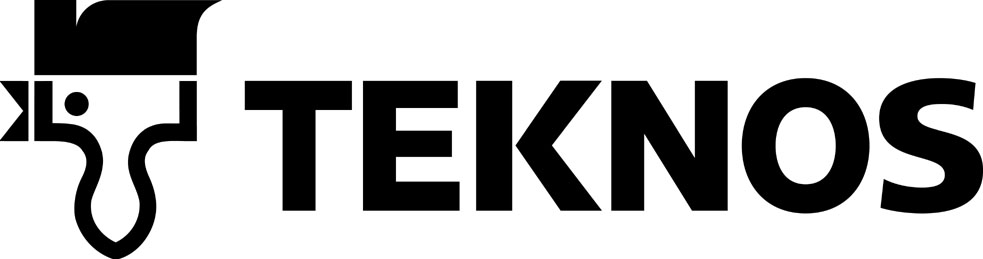 TEKNOS OYPL 107, 00371 HELSINKI, PUH. (09) 506 091Характеристика  материала                                                                                                             ФЕРРЕКС                                                                                                                                                                                                                                                                                                                13      12.11.2001                                                                    антикоррозионная грунтовочная  краска Характеристика  материала                                                                                                             ФЕРРЕКС                                                                                                                                                                                                                                                                                                                13      12.11.2001                                                                    антикоррозионная грунтовочная  краска ТИП КРАСКИПРИМЕНЕНИЕСПЕЦСВОЙСТВАТЕХНИЧЕСКИЕ ДАННЫЕСухой остатокРекомендуемая  толщина  пленки и  теоретическаяукрывистостьПрактическая  укрывистостьПлотность краскиВысыхание,+ 23 0С, влажность воздуха 50%-от пыли                                              -на ощупь -нанесение следующего слоя         Разбавитель,                                    очистка инструментов                    Блеск                                                 Цвет                       ПРЕДОСТЕРЕЖЕНИЕ              ФЕРРЕКС  является активированной, много пигментной антикоррозионной  краской на алкидной основе с добавлением масла, которая может быть использована в качестве грунтовки.ФЕРРЕКС применяется для окраски и  грунтования оцинкованных, алюминиевых,  стальных, в том числе ржавых, поверхностей.ФЕРРЕКС хорошо прилипает к стальным и деревянным поверхностям. Её пигментная часть препятствует как появлению ржавчины, так и распространению разлагающих и плесневых грибков. Поэтому краска с успехом применяется для окраски и грунтования железнодорожного транспорта, автомобилей, в том числе и грузовиков, пожарных лестниц,  днищ  металлических и деревянных  лодок, наружных дверей, оконных переплётов, других деревянных  и металлических поверхностей, подвергающихся усиленной нагрузке и атмосферному воздействию.Краска содержит эффективные антикоррозионные пигменты.Вне помещений, ФЕРРЕКС может применяться  как финишная краска и как грунт.Внутри помещений, ФЕРРЕКС применяется только  как антикоррозийный грунтовочный слой с последующим нанесением на него покрывной краски.Пигменты краски ФЕРРЕКС  эффективно препятствуют  образованию коррозии под пленкой краски  и нейтрализуют  кислотные загрязнения воздуха. Масляная составляющая часть связующего краски способна проникать  в сухие ржавые участки подложки, поэтому  краска  является  эффективной антикоррозионной защитой  для стальных  конструкций,  которые заржавлены, т.е.  очищены лишь  стальной щеткой. Благодаря пигментной части  ФЕРРЕКСа обеспечена адгезия даже к  гальванизированным (оцинкованным) и алюминиевым поверхностям.  Краска является атмосфероустойчивой, и может наноситься без финишной окраски, а при желании получить различные цвета можно покрыть её, например, красками  КИРЬЁ  или  ФУТУРА.Прим.   55 %   по  объему                                                                   ТеоретическаяСухая  пленка       Мокрая   пленка           укрывистость  40   мкм                  72  мкм                           13,8   м2 / л8 – 12 м2/л в зависимости от  типа поверхности,  способа нанесения  и  от того,  первый это слой или  второй, а также условий эксплуатации.Цвета: Красная:     1,3 кг/л            Серая:        1,4 кг/л            Черная:      1,4 кг/л2  часачерез   4 часачерез 16 часовТЕКНОСОЛВ  1621ПолуматовыйКрасный,  серый и черныйБеречь от огня.ВНИМАНИЕ! Во избежание риска самовоспламенения любые отходы материала следует собирать и хранить отдельно в герметично закрытой таре  до уничтожения, например, ветошь и тряпки хранить в воде или незамедлительно сжечь.ИНСТРУКЦИЯ ПО ПРИМЕНЕНИЮИНСТРУКЦИЯ ПО ПРИМЕНЕНИЮПодготовка  поверхностиНанесениеФинишная  окраскаУсловия нанесенияОхрана трудаОхрана окружающей средыСТАЛЬНЫЕ ПОВЕРХНОСТИ:Удалить жир и масло растворителем, например,  ТЕКНОСОЛВ 1621. Если поверхность покрыта солями, ее следует промыть водой. Удалить  снимающуюся окалину и  пластовую ржавчину с помощью скребка, стальной щетки, наждачной бумаги или др. механическими средствами.ЛИСТОВЫЕ КРОВЛИ И ДРУГИЕ НЕОКРАШЕННЫЕ  ОЦИНКОВАННЫЕ ПОВЕРХНОСТИ и ПОВЕРХНОСТИ ИЗ ЛЁГКОГО МЕТАЛЛА:Для получения долговечного покрытия неокрашенную ОЦИНКОВАННУЮ, глянцевую  поверхность из листовой стали, рекомендуется  оставить на воздухе при обычных  погодных условиях на 1-2 года для окисления, пока поверхность не станет матовой. Перед окраской поверхность промыть подходящим  моющим средством в соответствии с руководством или аммиачным раствором или водным раствором соды или другими средствами.При желании немедленного окрашивания новой глянцевой поверхности, для очистки  поверхности, кроме промывки,  следует  применить  пескоструйную мойку  высокого давления с водой.  Размер частиц  природного песка  0,1 – 0,6 мм.Небольшие участки  стальной поверхности, которые окрашивают кистью, могут быть очищены моющим средством  с условием, что при очистке применяется достаточно  грубая щетка.Возможная ржавчина удаляется, например,  стальной щеткой или скребком, а жир и масло – разбавителем ТЕКНОСОЛВ 9550. Эти операции проводятся до обработки подходящим моющим средством в соответствии с руководством.Поверхности из ЛЁГКОГО металла следует до нанесения грунтовки отшлифовать или обработать 2-%-ным раствором щелочи.РАНЕЕ ОКРАШЕННАЯ ПОВЕРХНОСТЬ:Неплотно  держащуюся краску  тщательно удалить скребком, щёткой или удалить с помощью смывки. Голые участки обработать стальной щеткой.Перед  использованием  краску  тщательно перемешать. Краска наносится кистью,  малярной щеткой или распылителем.При обработке заржавленных поверхностей, втереть  краску ФЕРРЕКС в  ржавчину кистью, чтобы краска впиталась в поверхность  и прилипла к ней.Для повышения производительности при окраске очищенной поверхности краску можно наносить с помощью валика или распылителя.На ФЕРРЕКС можно наносить,  например,  краску для листовой  кровли КИРЬЁ,  полиуретановую  краску   ФУТУРА.Окрашиваемая  поверхность  должна  быть сухой.  Во время  нанесения  и  высыхания  краски   температура воздуха,  окрашиваемой   поверхности  и краски  должна  быть выше +  5 0С,   относительная  влажность воздуха   -   ниже  80 %.Избегать вдыхания паров растворителя и лакокрасочной пыли при распылении.Носить защитную одежду, респиратор, перчатки, защитные очки.Не выливать в канализацию,  водоем или  почву.  Жидкие остатки  передать в место сбора отходов. Пустые, сухие банки  можно  выбросить на свалку.Не смешивать с другими красками и растворителями.Приведенные данные  получены  на основании лабораторных испытаний и практического опыта. Все  числовые  значения носят рекомендательный характер и зависят, в частности, от оттенка и степени  блеска. Так, как мы не можем повлиять на условия нанесения и использования  материала, то мы несем ответственность только за его качество, гарантированное  фирменной  системой качества, полностью соответствующей  требованиям  международных  стандартов  ИСО  9001 и ИСО 14001. Мы не отвечаем за ущерб, вызванный несоблюдением инструкции по применению или использованием  материала не по назначениюПриведенные данные  получены  на основании лабораторных испытаний и практического опыта. Все  числовые  значения носят рекомендательный характер и зависят, в частности, от оттенка и степени  блеска. Так, как мы не можем повлиять на условия нанесения и использования  материала, то мы несем ответственность только за его качество, гарантированное  фирменной  системой качества, полностью соответствующей  требованиям  международных  стандартов  ИСО  9001 и ИСО 14001. Мы не отвечаем за ущерб, вызванный несоблюдением инструкции по применению или использованием  материала не по назначению